Після закриття рахунку у ЦП Договір про обслуговування рахунку у цінних паперах вважати розірваним.                                                                                                                                                                                            підпис                               М.П.Відмітки депозитарної установи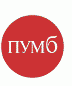  ЄДРПОУ 14282829, МДО 300517Україна, м. Київ 04070, вул. Андріївська, 4  Ліцензія серії АЕ №294710 від 14.02.2015 року відділ депозитарної діяльності - тел./ 044/, 231-71-84, 231-71-80www.pumb.uaРозпорядження на закриття рахунку у цінних паперах вих. №____ від __________р.депонентДепозитарний код рахунку в  ЦППовне найменування/ ПІБ власника рахунку у ЦПВідомості про депонентаДля юридичної особи: Код реєстрації юридичної особи, місцезнаходженняДля фізичної особи: реєстраційний номер облікової картки платника податків, вид, серія (за наявності) та № документу, що посвідчує особу, ким виданий, дата видачі, місце реєстраціїВІДОМОСТІ ПРО ОПЕРАЦІЮВІДОМОСТІ ПРО ОПЕРАЦІЮВІДОМОСТІ ПРО ОПЕРАЦІЮ                   Закриття рахунку у ЦП                   Закриття рахунку у ЦПХРозпорядження підписавРозпорядження підписавПосада, П.І.Б.              ____________________________________  № та дата реєстрації __________ від_________  Підпис виконавця____________№ та дата операції__________ від_________  Підпис виконавця____________